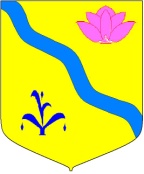 АДМИНИСТРАЦИЯ КИРОВСКОГО  МУНИЦИПАЛЬНОГО РАЙОНА ПОСТАНОВЛЕНИЕ
25.10.2022                                         п.Кировский                                              № 303Об утверждении перечня главных администраторов источников финансирования дефицита бюджета Кировского муниципального районаВ соответствии с пунктами 3, 4 статьи 160.2 Бюджетного кодекса Российской Федерации, постановлением Правительства Российской Федерации от 16.09.2021 № 1568 «Об утверждении общих требований к закреплению за органами государственной власти (государственными органами) субъекта Российской Федерации, органами управления территориальными фондами обязательного медицинского страхования, органами местного самоуправления, органами местной администрации полномочий главного администратора источников финансирования дефицита бюджета и к утверждению перечня главных администраторов источников финансирования дефицита бюджета субъекта Российской Федерации, бюджета территориального фонда обязательного медицинского страхования, местного бюджета», на основании ст. 24 Устава Кировского муниципального района, принятого решением Думы Кировского муниципального района № 126 от 08.07.2005г. (с изменениями и дополнениями) администрация Кировского муниципального районаПОСТАНОВЛЯЕТ:1. Утвердить прилагаемые:1) перечень главных администраторов источников финансирования дефицита бюджета Кировского муниципального района;2) порядок и сроки внесения изменений в перечень главных администраторов источников финансирования дефицита бюджета Кировского муниципального района.2. Настоящее постановление вступает в силу со дня его опубликования на официальном сайта администрации Кировского муниципального района и применяется к правоотношениям, возникающим при составлении и исполнении бюджета Кировского муниципального района, начиная с бюджета на 2023 год и на плановый период 2024 и 2025 годов.3. Контроль за исполнением настоящего постановления возложить на финансовое управление администрации Кировского муниципального района.Глава Кировского муниципального района –глава администрации Кировскогомуниципального  района                                                                     И.И.ВотяковПЕРЕЧЕНЬглавных администраторов источников финансирования дефицита бюджета Кировского муниципального районаПОРЯДОКи сроки внесения изменений в перечень главных администраторов источников финансирования дефицита бюджета Кировского муниципального районаПорядок разработан в соответствии с постановлением Правительства Российской Федерации от 16.09.2021 № 1568 «Об утверждении общих требований к закреплению за органами государственной власти (государственными органами) субъекта Российской Федерации, органами управления территориальными фондами обязательного медицинского страхования, органами местного самоуправления, органами местной администрации полномочий главного администратора источников финансирования дефицита бюджета и к утверждению перечня главных администраторов источников финансирования дефицита бюджета субъекта Российской Федерации, бюджета территориального фонда обязательного медицинского страхования, местного бюджета» и устанавливает порядок и сроки внесения изменений в перечень главных администраторов источников финансирования дефицита бюджета Кировского муниципального района.2. В перечень главных администраторов источников финансирования дефицита бюджета Кировского муниципального района могут быть внесены изменения в случае изменения:1) бюджетных полномочий главных администраторов источников финансирования дефицита бюджета Кировского муниципального по осуществлению ими операций с источниками финансирования дефицита бюджета;2) кода классификации источников финансирования дефицита бюджета бюджетной классификации Российской Федерации (группы, подгруппы, статьи и вида соответствующего источника дефицита бюджета).3. Финансовое управление Администрации Кировского муниципального района в срок не позднее 30 календарных дней, следующих за датой вступления в силу изменений в нормативные правовые акты Российской Федерации, муниципальные правовые акты Кировского муниципального района разрабатывает проект постановления Администрации Кировского муниципального района о внесении изменений в перечень главных администраторов источников финансирования дефицита бюджета Кировского муниципального района и представляет главе Кировского муниципального района на утверждение.    УТВЕРЖДЕНпостановлением Администрации Кировского муниципального района от___________№ _________Код бюджетной классификации Российской ФедерацииКод бюджетной классификации Российской ФедерацииНаименование главного администратора источников финансирования дефицита бюджета Кировского муниципального района и закрепляемые за ним виды  источников финансирования дефицита код главного администраторакод группы, подгруппы, статьи и вида источника финансирования дефицита бюджетаНаименование главного администратора источников финансирования дефицита бюджета Кировского муниципального района и закрепляемые за ним виды  источников финансирования дефицита 123951Администрации Кировского муниципального района95101 02 0000 05 0000 710Получение кредитов от кредитных организаций районным бюджетом в валюте Российской Федерации.95101 02 0000 05 0000 810Погашение районным бюджетом кредитов от кредитных организаций в валюте Российской Федерации95101 03 0000 05 0000 710Получение бюджетных кредитов от других бюджетов бюджетной системы Российской Федерации районным бюджетом в валюте Российской Федерации95101 03 0000 05 0000 810Погашение районным бюджетом бюджетных кредитов от других бюджетов бюджетной системы Российской Федерации в валюте Российской Федерации95101 05 0201 05 0000 510Увеличение прочих остатков денежных средств районного бюджета95101 05 0201 05 0000 610Уменьшение прочих остатков денежных средств районного бюджета95101 06 0600 05 0000 710Привлечение прочих источников внутреннего финансирования дефицита районного бюджета95101 06 0600 05 0000 810Погашение обязательств  за прочих источников внутреннего финансирования дефицита районного бюджета                                             УТВЕРЖДЕНпостановлением Администрации Кировского муниципального района от___________№ _________